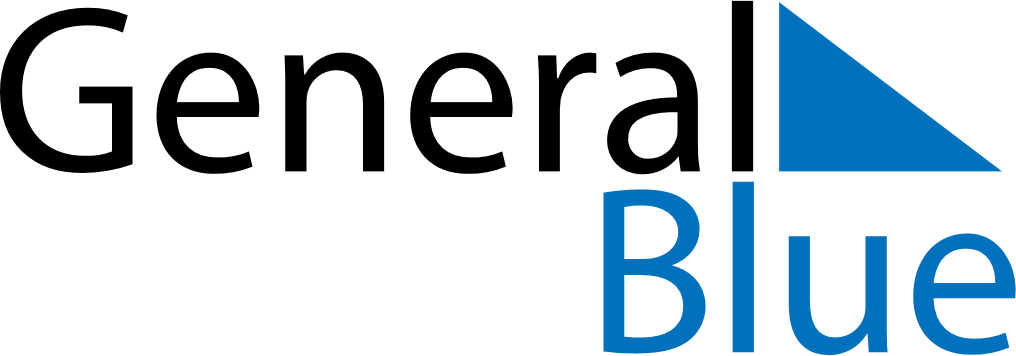 March 2029March 2029March 2029Saint BarthelemySaint BarthelemyMONTUEWEDTHUFRISATSUN1234567891011Laetare Sunday1213141516171819202122232425262728293031Good Friday